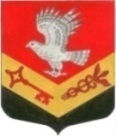 Муниципальное образование«ЗАНЕВСКОЕ   ГОРОДСКОЕ   ПОСЕЛЕНИЕ» Всеволожского муниципального района Ленинградской областиАДМИНИСТРАЦИЯПОСТАНОВЛЕНИЕ 03.07.2020	 № 308д. ЗаневкаО наделении полномочиями специализированной службы по вопросам похоронного дела на территории МО «Заневское городское поселение» В соответствии с положениями Федеральных законов от 12.01.1996 
№ 8-ФЗ «О погребении и похоронном деле», от 06.10.2003 № 131-ФЗ 
«Об общих принципах организации местного самоуправления в Российской Федерации», Устава муниципального образования «Заневское городское поселение» Всеволожского муниципального района Ленинградской области, администрация муниципального образования «Заневское городское поселение» Всеволожского муниципального района Ленинградской областиПОСТАНОВЛЯЕТ:1. Наделить полномочиями специализированной службы по вопросам похоронного дела на территории муниципального образования «Заневское городское поселение» Всеволожского муниципального района Ленинградской области муниципальное казенное учреждение «Центр оказания услуг».2. Настоящее постановление подлежит опубликованию в газете «Заневский вестник» и размещению на официальном сайте муниципального образования http://www.zanevkaorg.ru.3. Настоящее постановление вступает в силу после его подписания.4. Контроль за исполнением настоящего постановления  возложить на заместителя главы администрации Гречица В.В. Глава администрации 	  А.В. Гердий